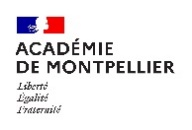 VilleRNECHAMP D’APPRENTISSAGE N°12345ÉtablissementCHAMP D’APPRENTISSAGE N°XAPSA SYNTHESE REFERENTIEL NATIONALEPREUVE : - Plusieurs oppositions présentant des rapports de force équilibrés. -Différentes possibilités offertes en termes de compositions d’équipe, de poules, de formules de compétition ou de formes de pratiques. -Adaptation possible du règlement (nombre de joueurs, modalités de mise en jeu, formes de comptage...) pour permettre de mieux révéler le degré́ d’acquisition de l’AFLP.
-Un temps d’analyse est prévu entre deux séquences de jeu pour permettre aux élèves d’ajuster leur stratégie au contexte d’opposition. AFLP 1 + AFLP 2 = MOTEUR /12 points lors de l’épreuve de fin de séquence- AFLP1 /7 = choix tactiques et stratégiques pour rapport de force en sa faveur- AFLP2 /5 = mobiliser techniques d’attaque et résister /neutraliser l’attaque adverse2 AFLP choisis parmi 4 / 8 pts au fil de la séquence : - AFLP3 : analyser pour faire choix tactique- AFLP4 : intégrer les règles + s’impliquer dans les rôles sociaux- AFLP5 : viser autonomie par la préparation et la récupération-  AFLP6 : porter un regard critiquePOINTS DE VIGILANCE- modalités de l’épreuve : absence de temps d’analyse entre 2 séquences de jeu = les épreuves proposées sont principalement des matchs « classiques » où le temps d’analyse n’est pas exploité ni même mentionné- AFLP1 : le gain des matchs qui n’est pas pris en compte comme curseur dans le degré de maîtrise- modalités de l’épreuve : absence de temps d’analyse entre 2 séquences de jeu = les épreuves proposées sont principalement des matchs « classiques » où le temps d’analyse n’est pas exploité ni même mentionné- AFLP1 : le gain des matchs qui n’est pas pris en compte comme curseur dans le degré de maîtrise- modalités de l’épreuve : absence de temps d’analyse entre 2 séquences de jeu = les épreuves proposées sont principalement des matchs « classiques » où le temps d’analyse n’est pas exploité ni même mentionné- AFLP1 : le gain des matchs qui n’est pas pris en compte comme curseur dans le degré de maîtriseÉléments à vérifier – BAC PROÉléments à vérifier – BAC PROCode OuiNonÀ justifierÉléments de réflexionPrincipes d’évaluationLa situation de fin de séquence qui porte sur l’évaluation des AFLP 1 et 2 est-elle notée sur 12 points ?CA4-1Principes d’évaluationL’évaluation au fil de la séquence des 2 AFLP retenus par l’enseignant parmi les AFLP 3, 4, 5 ou 6 est-elle notée sur 8 points ?CA4-2Modalités de choixDans les premières séances de la séquence, l’élève dispose-t-il de 3 choix possibles pour répartir les 8 points (4-4 / 6-2 / 2-6) ?CA4-3Principe d’élaboration de l’épreuveL’épreuve comporte-t-elle plusieurs oppositions avec des rapports de force équilibrés ?CA4-4Principe d’élaboration de l’épreuveL’épreuve propose-t-elle un temps d’analyse pour permettre un ajustement des stratégies ?CA4-5Principe d’élaboration de l’épreuveChaque élément d’évaluation des AFLP est-il décliné selon 4 degrés de maîtrise ?CA4-6AFLP 1Les éléments d’évaluation permettent-ils d’établir un degré d’exploitation des situations favorables ?CA4-7AFLP 1Le gain des matches est-il un élément d’ajustement au sein des degrés ?CA4-8AFLP 2Les éléments d’évaluation permettent-ils d’établir un degré de mobilisation des techniques d’attaque et de défense à l’adversaire ?CA1-9AFLP 3Les éléments d’évaluation permettent-ils d’établir un degré d’analyse de l’élève dans le(s) choix tactique(s)?CA4-10AFLP 4Les éléments d’évaluation permettent-ils d’établir un degré d’intégration des règles et d’implication dans les rôles sociaux ?CA4-11AFLP 5Les éléments d’évaluation permettent-ils d’établir un degré dans l’autonomie de l’élève pour la préparation à l’effort attendu ainsi que sa récupération ?CA4-12AFLP 6Les éléments d’évaluation permettent-il d’établir un degré de connaissance culturelle de l’activité support pour porter un regard critique?CA4-13